+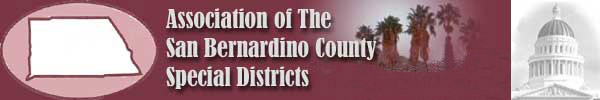 SitelogiQwill be hosting the February 27, 2023 Membership Meeting at: Conference Center at Bear Springs Hotel27959 Highland AvenueHighland, CA 92346The social hour will begin at 6:00 pm with a call to order at 6:30 pm                                                      Menu Dinner Buffet:Lemon Pepper Chicken, Salad, Vegetables, Potatoes, Dinner Rolls, and DessertWater and Iced Tea service**vegetarian option available upon RSVP requestCost: $ 36.00 per personTopic:Electrification:Mandates, Challenges, and Cash!Speakers:Josh Steeber: SitelogiQJeff Land: OppenheimerRSVP deadline:  February 21, 2023        To: Sarah Kennedy at sarah.kennedy@sitelogiq.com                                or (619) 791-6026